INFORME DE VISITA DE CAMPOFecha: 3 julio 2019 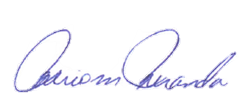 NOMBRE: 	Miriam Miranda Quirós 				Firma: 			Responsable de la Gira: Miriam Miranda	                               Acompañantes/Apoyo técnico: Unidad técnica del Proyecto del ACLAP y el SINAC.Fecha de la visita:  09 y 10 de mayo, 2019Lugar(es) Visitados:  Sede SINAC, Pérez Zeledón, San Pedro  y Santa Elena de Pérez Zeledón, Altamira de Biolley.Motivo de la visita: Gira a Pérez Zeledón para integrar iniciativas de trabajo entre diversas instituciones con competencias en el ACLAP, entre ellas INDER, SINAC, PROCOMER, AYA y CNE para lograr una mayor eficiencia en la implementación de los recursos. Visita a las iniciativas socio productivas ubicadas en Santa Elena de Quizarrá y San Pedro de Pérez Zeledón para dar seguimiento y apoyo a los proyectos socio productivos en proceso de implementación. Mismos, financiados por el Proyecto PP. Objetivo de la Visita: Integrar iniciativas de trabajo entre diversas instituciones con competencias en el ACLAP, entre ellas INDER, SINAC, PROCOMER, AYA y CNE.Dar seguimiento y apoyo a los proyectos socio productivos en ejecución financiados en ACLAP.Desarrollo del Informe:El principal objetivo del proyecto GEF Conservando la biodiversidad a través de la gestión sostenible en los paisajes de producción en Costa Rica, Proyecto Paisajes Productivos, es generalizar la conservación de la biodiversidad, la gestión sostenible de la tierra, y los objetivos de secuestro de carbono hacia los paisajes de producción y los corredores biológicos interurbanos de Costa Rica.  Este objetivo se logrará utilizando una estrategia multifocal que incluye el desarrollo de condiciones favorables (o sea, políticas, tecnologías, mercados y mecanismos financieros) para generar múltiples beneficios ambientales globales en paisajes de producción y corredores biológicos interurbanos bien gestionados, y generar múltiples beneficios ambientales globales (o sea, conservación de la biodiversidad, reducción de emisiones de carbono, y aumento en el almacenamiento de carbono) en dos paisajes de producción: la zona de amortiguamiento del Área de Conservación La Amistad Pacífico (ACLA-P) y el Corredor Biológico Interurbano María Aguilar (CBIMA).  Mediante esta estrategia, el proyecto contribuirá con la reducción en la acelerada pérdida de hábitat natural disparada por cambios rápidos e incontrolados en el uso de la tierra, debidos principalmente a la expansión de las actividades agrícolas en ACLA-P y al crecimiento urbano descontrolado en CBIMA.El Producto 2.2. Financiamiento de Iniciativas comunales socio-productivas en el ACLA-P apoya la implementación del Herramientas de Manejo del Paisaje, establece que el proyecto apoyará aproximadamente 60 iniciativas comunales socio-productivas de pequeños y medianos productores en ACLA-P incluyendo iniciativas lideradas por mujeres, para la implementación de herramientas de manejo del paisaje LMT (corredores de micro-conservación, cercas vivas, y sistemas agroforestales y silvopastoriles, entre otros). En atención al tema de implementación de herramientas de manejo del paisaje en ACLAP, el jueves 09 de mayo, a las 9:00am se programó una reunión en las oficinas del INDER en Pérez Zeledón con la Comisión Comité Directivo del CTDR Buenos Aires- Coto Brus, el mismo conformado por la institucionalidad regional. El objetivo de esta reunión es integrar iniciativas de trabajo con estas instituciones para lograr una mayor eficiencia en la implementación de los recursos.Como parte de los acuerdos surgidos de esta reunión se determinó la necesidad de realizar un taller para la Integración de las zonas de amortiguamiento de las ASP del ACLA-P al desarrollo territorial. La   convocatoria será dirigida por el SINAC, quien llamará a diversos actores de la región vinculados con la temática ambiental tales como:  Gobiernos Locales- INDER- MAG- Tribunal Agrario- RBA (Reserva de la biosfera)- FONAFIFO- PROCOMER- GYZ-UNED- MIVHA- (Solo institucional), y sus dependencias- MIVAH- Ministerio de Salud- Cámara de Turismo- Corredores Biológicos Río Cañas, entre otros a considerar. La fecha planteada es el 19 de junio del presente.Por su parte el PNUD, a través del Proyecto Humedales, trabajará en la consecución de convenios interinstitucionales para el desarrollo territorial en las zonas de amortiguamiento del ACLAP. Así mismo, la unidad técnica del proyecto, dirigida por Elena Vargas, generará la metodología del taller y estarán a cargo del desarrollo del taller, entre tanto el INDER facilitará la logística para el taller (lugar a considerar Buenos Aires, Colegio Técnico).Posterior a esta reunión nos dirigimos al pueblo de Zapotal (San Pedro de PZ), donde nos reunimos a las 2:00pm con la Asociación de Desarrollo Integral Zapotal y la Asociación de Desarrollo Integral Fátima, quienes recibieron financiamiento del PNUD para la implementación del proyecto: Siembra, producción y comercialización de Banano orgánico y cítricos apoyado por capacitación productiva y ambiental hacia las comunidades de influencia además de siembra de especies endémicas y nativas como cercas vivas. El objetivo de la reunión es analizar el avance del proyecto, y conocer las experiencias, riesgos y dificultades presentados durante la implementación.Esta organización ha logrado avanzar muy bien con las actividades. A esta fecha están en proceso de compra de la semilla de banano, la cual ha sido difícil recolectar, debido a que debe tener ciertas especificaciones para asegurar su éxito en la cosecha. Una vez recibida la semilla, procederán con la siembra de esta. Ya se compró la semilla de cítricos y se está a la espera de la entrada del invierno para proceder con la siembra.Han llevado un importante proceso continuo de capacitaciones las cuales han sido impartidas por el MAG.Por ahora, el problema que enfrentan es la plaga de gusanos (los llamados jobotos). Ante esto han recibido capacitaciones por parte del MAG para utilizar productos amigables con el ambiente para el control de esta plaga, los cuales han resultado efectivos.En cuanto a la entrega del I informe de avance, están en proceso de elaboración del documento para ser entregado la segunda semana de junio.Se recomienda realizar un intercambio de experiencias entre las 20 familias que integran el proyecto, una vez plantadas todas las semillas para conocer entre ellos las técnicas que utilizan.Así mismo, se recomienda que gestionen una capacitación para el proceso de siembra y desarrollo del cultivo, ya que algunos de los asociados son nuevos en la producción de banano. Esta capacitación la van a gestionar con el ingeniero de COOPEASA.El viernes 10 de mayo, se programa una reunión a las 8:00am con la Asociación de Mujeres Organizadas de Biolley-ASOMOBI, cuya sede está en Altamira de Biolley, quienes recibieron financiamiento del PNUD para la implementación del proyecto: Siembra de café con sistema agroforestal en manos de mujeres de la Asociación de Mujeres Organizadas de Biolley de Buenos Aires de Puntarenas, en el límite del Parque Internacional La Amistad.Esta es una organización con amplia experiencia en el desarrollo de proyectos, ya que durante muchos años han recibido financiamiento de otros donantes, entre ellos el PPD-PNUD. Por lo tanto, el proyecto lleva un ritmo de ejecución bastante bueno.Uno de los mayores riesgos identificados durante la implementación de este proyecto ha sido el desabastecimiento de agua en épocas de verano, esto debido a que no cuentan con sistemas de riego en la mayoría de las fincas de las asociadas, ni con sistemas para cosecha de agua. Por lo anterior, se sugiere buscar recursos con otras organizaciones donantes para ayudar a solventar este riesgo, ya que no se visualizó esta infraestructura dentro del presupuesto del proyecto. Ante esta situación, se va a solicitar apoyo al INDER y a FUNDECOOPERACIÓN en este sentido.En cuanto al I informe de avance, el documento está muy avanzado y lo presentarán la próxima semana.Luego de la reunión con ASOMOBI, se estableció una reunión a la 1:00pm con la Asociación de productores para el desarrollo integral de la microcuenca del Río Peñas Blancas (ASOCUENCA), Asociación de Mujeres Activas del Corredor Biológico Alexander Skutch (AMACOBAS), ASADA Santa Elena, en Santa Elena de Quizarrá. Estas tres organizaciones formaron un consorcio para llevar a cabo la ejecución del proyecto: Restauración de la conectividad (estructural y funcional) en el Bosque Tropical Siempre Verde Estacional del Corredor Biológico Alexander Skutch.Este consorcio está conformado por 60 familias que se benefician del proyecto. Este es un grupo muy consolidado, con personas muy dedicadas a la protección de los recursos naturales y con mucha experiencia en el desarrollo de iniciativas productivas. El proyecto plantea una estrategia de producción amigable con el ambiente, así como la búsqueda de la protección con sostenibilidad, pues como dicen ellos “no hay protección con hambre”. Es por esto, que parte de las actividades del proyecto es el desarrollo de productos para comercialización en el mercado, de ahí que se recomienda buscar el apoyo de otras organizaciones como GIZ, UNED y otros para capacitarlos y asesorarlos en el tema de creación de una cadena de valor para sus productos.Los días 30 y 31 de octubre y el 01 de noviembre, en la UNA se llevará a cabo un Congreso de Corredores Biológicos, donde el grupo ha sido invitado a participar y a la vez presentar sus productos.Las actividades se van desarrollando de manera eficiente. Están en proceso de elaboración del I Informe de avance, para ser entregado en las próximas semanas.Una de las actividades de este Proyecto consiste en el establecimiento de un vivero con especies de plantas forestales y frutales que favorezcan la conectividad estructural y funcional sobre la cuenca del Río Peñas Blancas y que se complementará con los arboles producidos por los 15 viveros con los que cuenta actualmente  AMACOBAS para reforestar estratégicamente la cuenca del Río Peñas Blancas, el cual fue inaugurado oficialmente este día con representación de las autoridades del MAG y del Proyecto Paisajes Productivos del PNUD. Recomendaciones por seguir / AcuerdosElena Vargas en conjunto con Geisel Fallas del INDER establecerán la logística para llevar a cabo el taller para la Integración de las zonas de amortiguamiento a las áreas silvestres protegidas al desarrollo territorial.Dar seguimiento a los riesgos identificados, especialmente en el tema del recurso hídrico, para asegurar el éxito de las cosechas.Fotografías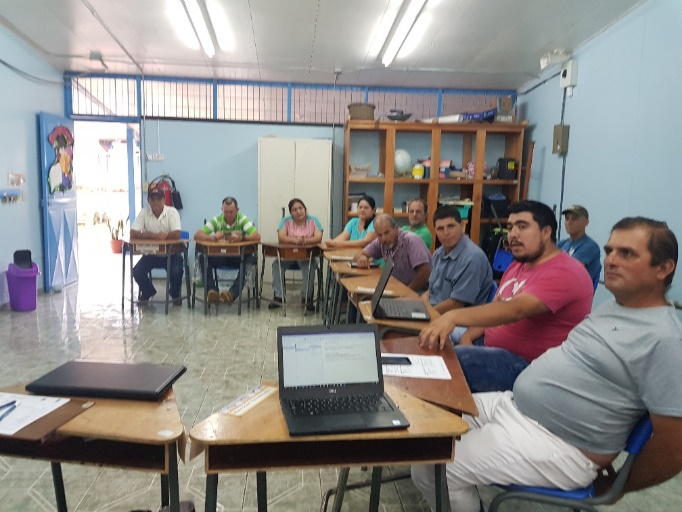 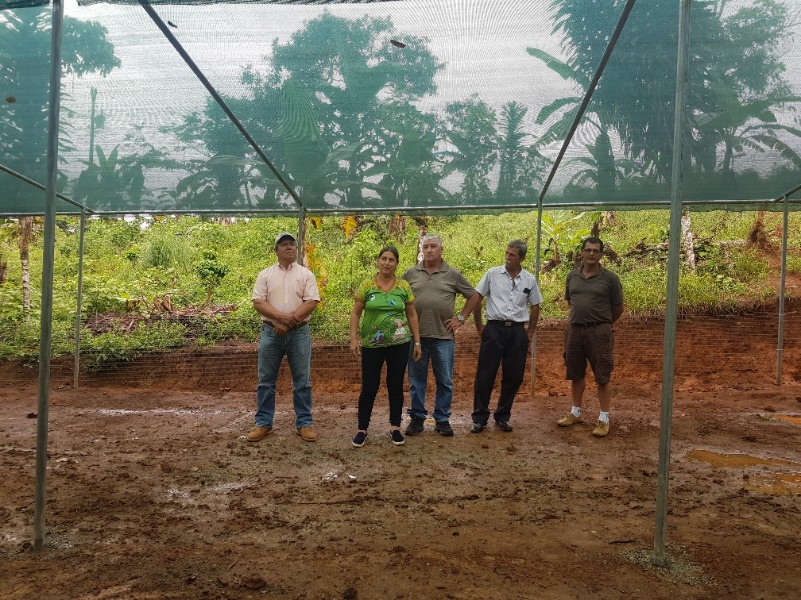 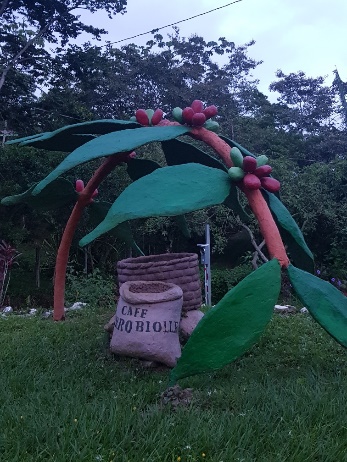 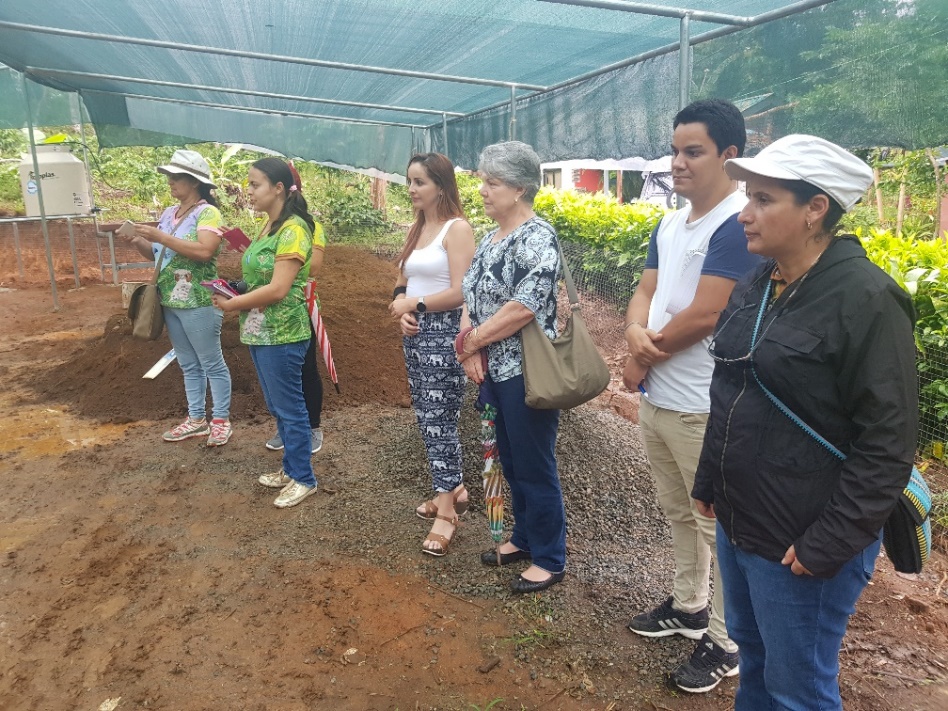 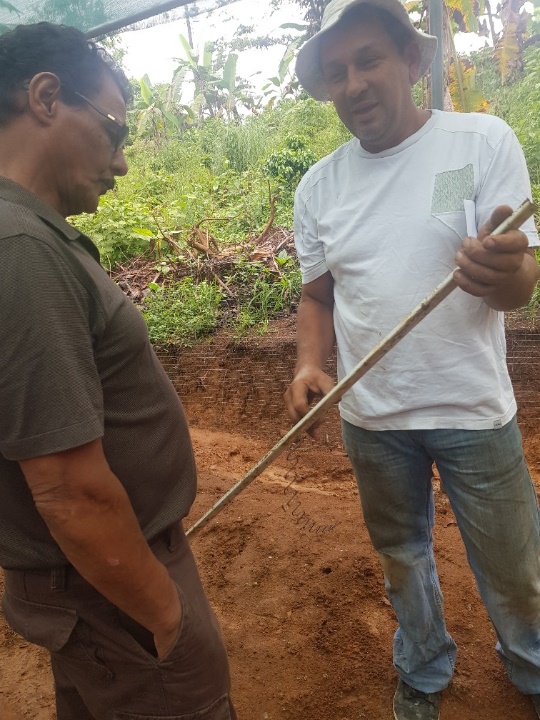 